BAŞLAMAGelen yazının içeriğine göre gerekli cevabı yazıp metnini hazırlamakİlgililerin paraflarını  ve imza aşamalarını sağlamakGiden evrak zimmet defterine kaydedip numara verdikten sonra Genel Evrak bürosuna zimmet karşılığı teslim etmekBİTİŞ.BAŞLAMAMühür talebinde bulunan birimin yazısını teslim almak, mühür bedellerinin ilgili bankalara yatırıldığının kontrolünü yapmakMühür yönetmeliği doğrultusunda resmi yazışma metnini hazırlamakYazının ekine bağlanması gereken ekleri yazıya iliştirmekilgililerin paraflarını ve imza aşamalarını sağlamakgiden evrak zimmet defterine kaydedip numara verdikten sonra genel evrak bürosuna zimmet karşılığı teslim etmekmühür yapılıp geldikten sonra ekleri ile birlikte, ilgili birim yetkililerine imza karşılığı teslim etmekMühür teslim alma belgesini Darphane ve Damga Matbaası Genel Müdürlüğüne geri göndermekBİTİŞ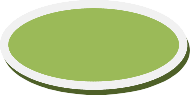 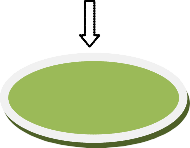 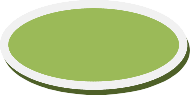 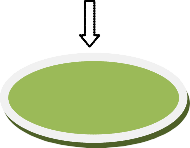 BaşlamaYönetmelik gereği taşınır sayımları yıl sonlarında ve harcama yetkilisinin gerekli gördüğü durum ve zamanlarda yapılır.ofis büro malzemeleri ile zimmet fişleri karşılaştırılır.Noksan veya fazla malzeme varsa tespit edilir.Demirbaş sayım listeleri ve buna bağlı olarak icmal listeleri hazırlanır.Ekonomik ömrünü dolduran veya kırılan malzemeler kayıttan düşülür.Teknik malzemeler heyet tarafından kullanılamaz raporu tutulduktan sonra müzekkereye bağlanır.İlgili evraklar komisyonca imzalanır.Tüketim malzemeleri listesi tanzim edilirDönem içinde alınan ve tüketilenler ile gelecek döneme devredilenler tespit edilir.Bütün belgeler üçer nüsha hazırlanır, birinci nüshalar Sayıştay Başkanlığına gönderilmek üzere dosyalanır, ikinci nüshaları Strateji Geliştirme Daire Başkanlığına gönderilir üçüncü nüshaları  arşivde saklanır.                                           Bitiş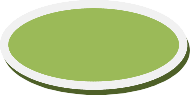 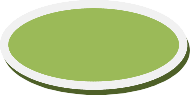 BaşlamaHurdaya ayrılacak malzeme için üst yöneticiden olur alınarak komisyon oluşturulurKomisyon malzemelerin durumunu tespit eder.Hurdaya ayrılan malzemeler bir yere toplanır MKE Kurumuna resmi yazıyla bildirilir.Taşınır programından Hurdaya Ayırma Çıkış TİF’i ve Kayıttan Düşme Teklif Onay Tutanağı düzenlenir.MKE Kurumundan gelen görevliye teslim edilen malzemelerin karşılığında kartela ve teslim tutanağı alınır. programından Hurdaya Ayırma Çıkış TİF’i ve Kayıttan Düşme Teklif Onay Tutanağı düzenlenir.Düzenlenen belgelere tartı kartelası ve teslim tutanağı eklenir.Düzenlenen Çıkış TİF’i Strateji Geliştirme Daire Başkanlığına gönderilerek Muhasebe kayıtlarımızdan çıkarılması sağlanır.İlgili evraklar dosyaya takılarak arşivde saklanır.Bitiş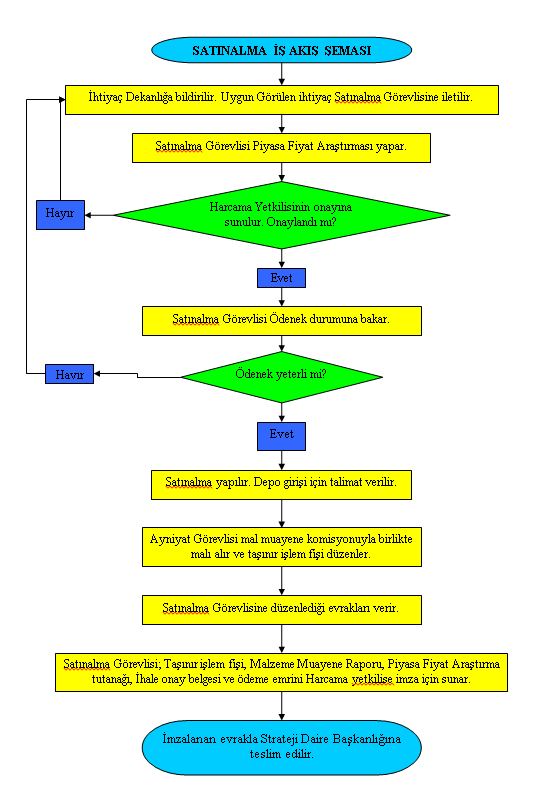 KATKI PAYI İADESİSTAJ PRİMİ ÖDEMELERİKISMİ ZAMANLI ÖĞRENCİ ALIMI VE ÇALIŞTIRMAHAKEDİŞ ÖDEMELERİGEÇİCİ İŞÇİ ÇALIŞTIRMABİRİMDE YAPILAN DİĞER İŞLERDoğrudan temin alımina istinaden kesilen faturaların kdv hariç tutarlarının internet ortamında EKAP programına aylık olarak işlenmesiTelefon Fatura ödemelerinin yapılmasıDosyaların arşivlenmesi ve listelerinin oluşturulmasıSağlık Kültür ve Spor Dairesi Başkanlığı Bütçesinin hazırlanmasıStrateji ve Geliştirme Dairesi Başkanlığı’ndaki Sağlık Kültür ve Spor Dairesi Başkanlığına ait ödeneklerin ,gelirlerin ve harcamaların takibi ve mutabakatıSatın alma Şube Müdürlüğünden gelen satın alımı yapılmış harcamaların ödeme evraklarının muhasebeleştirilmesi ve evrakların düzenli  olarak ve doğru bir şekilde Strateji ve Geliştirme Dairesi Başkanlığına gönderilmesini sağlamakTAŞINIR KAYIT VE KONTROL BİRİMİTaşınır Kayıt ve Kontrol Yetkilileri Görev ve Sorumlulukları	Daire Başkanlığımıza ait Taşınır Kayıt ve Kontrol Birimi 1 (Bir) Taşınır Kayıt ve Kontrol Görevlisi ve 1 (Bir) Yardımcısı olmak üzere 2 (iki) kişiden oluşmaktadır. Taşınır ve Kayıt ve Kontrol Görevlisi olarak görevlerimiz aşağıdaki maddelerden oluşmakta ve tarafımızdan yürütülmektedir.1) Harcama birimince edinilen taşınırlardan muayene ve kabulü yapılanları cins ve niteliklerine göre sayarak, tartarak, ölçerek teslim almak, doğrudan tüketilmeyen ve kullanıma verilmeyen taşınırları sorumluluğundaki ambarlarda muhafaza etmek.2) Muayene ve kabul işlemi hemen yapılamayan taşınırları kontrol ederek teslim almak, bunların kesin kabulü yapılmadan kullanıma verilmesini önlemek.3) Taşınırların giriş ve çıkışına ilişkin kayıtları tutmak, bunlara ilişkin belge ve cetvelleri düzenlemek ve taşınır yönetim hesap cetvellerini konsolide görevlisine göndermek.4) Tüketime veya kullanıma verilmesi uygun görülen taşınırları ilgililere teslim etmek.5) Taşınırların yangına, ıslanmaya, bozulmaya, çalınmaya ve benzeri tehlikelere karşı korunması için gerekli tedbirleri almak ve alınmasını sağlamak.Ambarda çalınma veya olağanüstü nedenlerden dolayı meydana gelen azalmaları harcama yetkilisine bildirmek.6) Ambar sayımını ve stok kontrolünü yapmak, harcama yetkilisince belirlenen asgarî stok seviyesinin altına düşen taşınırların yıllık gidişatına göre azami stok miktarı ve maksimum devir hızına göre belirlenip, talebini harcama yetkilisine bildirmek7) Kullanımda bulunan dayanıklı taşınırları bulundukları yerde kontrol etmek, sayımlarını yapmak ve yaptırmak.Kayıtlarını tuttuğu taşınırların yönetim hesabını hazırlamak ve harcama yetkilisine sunmak.8) Talep eden birimlerin gereksinmelerini karşılamak üzere, malzeme ihtiyaç planlamasının yapılması, üretim noktası ve tüketim noktaları arasındaki mal, hizmet ve ilgili bilgilerin ileri ve geri yöndeki akışları ile depolanmalarının etkin ve verimli bir şekilde planlanması, uygulanması ve kontrolünü kapsayan tedarik zinciri süreci aşamasını yönetmektir.
 Ayrıca, Taşınır Kayıt ve Kontrol Yetkilileri;        Sorumluluklarında bulunan ambarlarda kasıt, kusur, ihmal veya tedbirsizlikleri nedeniyle meydana gelen kayıp ve noksanlıklardan sorumludurlar. Sorumluluklarında bulunan ambarları devir ve teslim etmeden görevlerinden ayrılamazlar.3. MALZEME TALEP ETME SÜRECİ    BaşlamaAmbar kayıtları ile ambar stokları karşılaştırılır.En az  6 aylık ihtiyaç daha önceki ay ve yıllara göre kıyaslanarak tespit edilir.Tespit edilen malzemeler cins, miktar bazında kalemler halinde listelenir.Hazırlanan listeler resmi yazıya eklenir Harcama Yetkilisi ve Satınalma Şubesine bildirilir.Bitiş4. MALZEME TESLİM ALMA SÜRECİ      BaşlamaGelen malzemeler fatura ile karşılaştırılarak muayene kabul komisyonunca kontrolleri yapılır.Hangi depoya istiflenecekse çeşit olarak ayrımları yapılarak yerleştirilir.Fatura ve Muayene Kabul Komisyonun belgesine bağlı olarak TİF düzenlenir.Düzenlenen TİF’in iki nüshası satınalma servisine gönderilir.Bitiş6. DEMİRBAŞ MALZEMELERİN KAYDEDİLME SÜRECİBaşlamaGelen malzemeler fatura ile karşılaştırılarak muayene kabul komisyonunca kontrolleri yapılır.Hangi depoya istiflenecekse çeşit olarak ayrımları yapılarak yerleştirilir.Fatura ve Muayene Kabul Komisyon belgesine bağlı olarak TİF düzenlenir.Düzenlenen TİF’in iki nüshası satınalma servisine gönderilir.Bitiş7. TÜKETİM MALZEMELERİNİN KAYDEDİLME SÜRECİBaşlamaGelen malzemeler fatura ile karşılaştırılarak muayene kabul komisyonunca kontrolleri yapılır.Hangi depoya istiflenecekse çeşit olarak ayrımları yapılarak yerleştirilir.Fatura ve Muayene Kabul Komisyon belgesine bağlı olarak TİF düzenlenir.Düzenlenen TİF’in iki nüshası satınalma servisine gönderilir.Bitiş